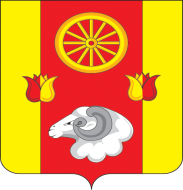 Российская ФедерацияРостовская область Ремонтненский район Администрация Денисовского сельского поселенияПОСТАНОВЛЕНИЕ10.02.2017                                           № 12                                     п. Денисовский         Об утверждении Программы комплексного развития систем коммунальной инфраструктуры Денисовского сельского поселения на 2017-2029 годы.В соответствии с Федеральным законом от 06 октября . № 131 – ФЗ «Об общих принципах организации местного самоуправления в Российской Федерации», Уставом муниципального  образования  «Денисовское сельское поселение»,постановляю:1. Утвердить Программу комплексного развития систем коммунальной инфраструктуры  Денисовского сельского поселения на 2017-2029 годы. 2. Постановление администрации Денисовского сельского поселения № 53 от 18.06.2012 об утверждении «Программы комплексного развития систем коммунальной инфраструктуры  Денисовского сельского поселения на 2012-2016 годы» считать утратившим силу.3. Контроль за исполнением настоящего решения оставляю за собой.Глава Администрации Денисовского сельского поселения                                                             О.А.Апанасенко
                               Приложениек постановлению  АдминистрацииДенисовского сельского  поселенияот 10.02.2017  № 12 ПРОГРАММАкомплексного развития систем коммунальной инфраструктурымуниципального образования  «ДЕНИСОВСКОЕ СЕЛЬСКОЕ ПОСЕЛЕНИЕ» на 2017 - 2029 годыПаспорт Программы ВведениеПрограмма состоит из следующих разделов:Раздел 1. Краткая характеристика муниципального образования «Денисовское сельское  поселение»  Ремонтненского района. Динамика социально-экономических показателей. Характеристика жилищно-коммунального комплекса поселенияРаздел 2. Анализ текущего состояния  систем газоснабжения.           Раздел 3. Анализ текущего состояния  систем  водоснабжения.            Раздел 4. Анализ текущего состояния системы электроснабжения.                      Раздел 5. Анализ текущего состояния сферы сбора твердых бытовых отходовРаздел 6.  Основные цели Программы.Раздел 7. Мероприятия по развитию системы коммунальной инфраструктурыПравовое обоснование Программы Программа комплексного развития систем коммунальной инфраструктуры муниципального образования «Денисовского  сельского  поселение» на 2017 - 2029 г. разработана на основании, Федерального закона от 30.12.2004 № 210-ФЗ «Об основах регулирования тарифов организаций коммунального комплекса»,  Федерального закона от 06.10.2003 № 131-ФЗ «Об общих принципах организации местного самоуправления в Российской Федерации», Федерального закона от 23.11.2009 № 261-ФЗ «Об энергосбережении и о повышении энергетической эффективности и о внесении изменений в отдельные законодательные акты Российской Федерации», Приказа  Министерства Регионального развития Российской Федерации от 06.05.2011 № 204 «О разработке программ комплексного развития систем коммунальной инфраструктуры муниципальных образований», в соответствии с Уставом муниципального образования «Денисовское  сельское поселение», паспортом муниципального образования «Денисовское сельского поселение» Ремонтненского района. Программа определяет основные направления развития коммунальной инфраструктуры (т.е. объектов  газоснабжения, электроснабжения) в соответствии с потребностями промышленного, жилищного строительства, в целях повышения качества услуг и улучшения экологии поселения. Основу документа составляет система программных мероприятий по различным направлениям развития коммунальной инфраструктуры. Программой определены ресурсное обеспечение и механизмы реализации основных ее направлений. Программа ориентирована на устойчивое развитие муниципального образования «Денисовское сельского поселение» Ремонтненского  района и в полной мере соответствует государственной политике реформирования жилищно-коммунального комплекса Российской Федерации (далее по тексту – РФ).Данная Программа является базовым документом для разработки инвестиционных и производственных программ организаций коммунального комплекса сельского поселения.  Оценка социально – экономической эффективности ПрограммыПрограмма предусматривает выполнение комплекса мероприятий, которые обеспечат положительный эффект в развитии коммунальной инфраструктуры поселения, а также определит участие в ней хозяйствующих субъектов: организаций, непосредственно реализующих программу; предприятий, обеспечивающих коммунальными услугами потребителей; поставщиков материальных и энергетических ресурсов; строительные организации и пр. Реализация предлагаемой Программы определяет наличие основных положительных эффектов: бюджетного, коммерческого, социального:Коммерческий эффект – развитие малого и среднего бизнеса, развитие деловой инфраструктуры, повышение делового имиджа. Бюджетный эффект – развитие предприятий приведет к увеличению бюджетных поступлений. Экономический результат - плановое развитие коммунальной инфраструктуры в соответствии с документами территориального планирования развития муниципального образования «Денисовское сельского поселение» Ремонтненского  района;-повышение инвестиционной привлекательности организаций коммунального комплекса.Социальный результат – рациональное использование природных ресурсов;- создание новых рабочих мест, повышение качества коммунальных услуг;- повышение надёжности работы системы коммунальной инфраструктуры поселения; Технологическими результатами реализации мероприятий Программы комплексного развития  предполагается:–  обеспечение устойчивости системы коммунальной инфраструктуры поселения;–  снижение уровня износа объектов коммунальной инфраструктуры;– создание надежной коммунальной инфраструктуры поселения, имеющей необходимые резервы для перспективного развития;– оптимизация управления электроснабжением поселения;– внедрение энергосберегающих технологий;–снижение удельного расхода электроэнергии для выработки энергоресурсов:  - снижение  потерь коммунальных  ресурсов в производственном процессе.Комплексное управление программой осуществляется путем:определения наиболее эффективных форм и процедур организации работ по реализации программы; организации проведения конкурсного отбора исполнителей мероприятий программы; координации работ исполнителей программных мероприятий и проектов;обеспечения контроля реализацией программы, включающего в себя контроль эффективности использования выделяемых финансовых средств (в том числе аудит), качества проводимых мероприятий, выполнения сроков реализации мероприятий, исполнения договоров и контрактов; внесения предложений, связанных с корректировкой целевых индикаторов, сроков и объемов финансирования программы; предоставления отчетности о ходе выполнения программных мероприятий.При необходимости изменения объема и стоимости программных мероприятий будут проводиться экспертные проверки хода реализации программы, целью которых может стать подтверждение соответствия утвержденным параметрам программы сроков реализации мероприятий, целевого и эффективного использования средств.  В целях контроля, проведения мониторинга мероприятий, предусмотренных программой комплексного развития системы коммунальной инфраструктуры, разработчиками предлагаются целевые индикаторы, которые отвечают следующим  требованиям:- однозначность – изменение целевых индикаторов однозначно характеризуют положительную и отрицательную динамику происходящих изменений состояния систем коммунальной инфраструктуры, а также не имеют различных толкований;- измеримость – каждый целевой индикатор  количественно измерен;- достижимость – целевые значения индикаторов должны быть достижимы организациями коммунального комплекса в срок и на основании ресурсов, предусматриваемых разрабатываемой программой.Краткая характеристика муниципального образования «Денисовское  сельское поселение» Ремонтненского  района.Муниципальное образование «Денисовское сельское поселение» расположено в юго-восточной  части  Ростовской области в зоне полупустынь.  Денисовское сельское  поселение (число жителей 796) граничит: с севера с  Приволенским сельским поселением, с северо-востока с  Ремонтненским сельским поселением, с  юго-востока с  Первомайским сельским поселением, с  запада  с  Краснопартизанским сельским поселением и с северо-запада с  Подгорненским сельским поселением.Территория сельского поселения составляет 30354 га.  Расстояние до районного центра - , до областного центра – , до ближайшей железнодорожной станции (Зимовники) – . В состав сельского  поселения  входит один населенный пункт – поселок Денисовский. Поселок Денисовский является центром Денисовского сельского поселения и располагается в 35 км  к юго-западу от районного центра поселка Ремонтное.  В настоящее время общая площадь сельского поселения в границах муниципального образования составляет 30354 га.  КлиматПо агроэкономическому районированию Ростовской области, территория Муниципального образования «Денисовское сельское  поселение» относится к  континентальному климатическому району, характеризующемуся недостаточным увлажнением. Среднегодовая температура воздуха - + 8,2 С. Среднемесячная температура самого холодного месяца в году (января) равна –   минус 7-8,5°С, абсолютный минимум достигает – минус 37°С. Продолжительность периода с устойчивыми морозами составляет около 3-х месяцев. Безморозный период начинается со второй декады апреля и продолжается 165-175 дней. Глубина промерзания грунтов – . Высота снежного покрова – 10-15 см. Лето умеренно жаркое, средняя месячная температура июля +22-23°С, максимальная температура воздуха достигает +42°С.  Отмечаются суховеи. Господствующими ветрами являются восточные. Зимой они приносят морозы и метели, летом – зной и большое количество пыли. В июле, августе в течение 6-14 дней дуют суховеи, которые часто переходят в земляные бури. Суховеи увеличивают дефицит влажности и иссушают почву. Количество ветреных дней в году составляет 305-314, т.е. около 86%.Климат территории Денисовского сельского поселения как и территории Ремонтненского района в целом является засушливым – количество осадков в среднем не превышает 350 мм в год. Наибольшее количество осадков – до  40 %, выпадает летом, часто в виде ливней.Одной из характеристик климатических условий Денисовского сельского поселения являются показатели агроклиматических ресурсов, то есть количественная оценка тепло- и влагообеспеченности растений и сельхозкультур, климатические условия, учитываемые в хозяйстве: количество осадков в вегетационный период, годовая сумма осадков, сумма температур за вегетационный период, продолжительность безморозного периода,  и т.д. Теплообеспеченность характеризуется суммой активных температур (среднесуточные температуры >10°С), а влагообеспеченность характеризуется коэффициентом увлажнения, который определяется отношением суммы атмосферных осадков к величине испаряемости.Теплообеспеченность территории Денисовского сельского поселения составляет 3 300°С. Годовой коэффициент увлажнения (цветовой фон) территории Денисовского сельского поселения составляет менее 0,33.Эти данные свидетельствуют о весьма неблагоприятных условиях для  развития  земледелия из-за недостатка влаги для развития сельскохозяйственных культур.         На территории поселения располагаются: 1 средняя общеобразовательная школа;  1 дошкольное образовательное учреждение; 1 фельдшерско-акушерских пункта; 1 сельский Дом культуры; 1 почтовых отделения; 1 АТС на 105 номеров; 1 станция мобильной связи.Отличительной чертой экономического развития Денисовского сельского поселения является полное отсутствие промышленного производства. В этих условиях развитие поселения сильно зависит от природно-климатических условий в регионе. Любые негативные природные явления могут привести к неурожаю и серьезным экономическим последствиям для всего поселения. Известно, что и в случае получения хороших урожаев сельскохозяйственной продукции производителям приходится сталкиваться с перепроизводством, падением спроса на продукцию и падением цен, что также негативно влияет на развитие региона.         1.1. Население.Численность населения муниципального образования Денисовское сельское поселение на 01.01.2017 года составила 784 человек.                                                                                                                                                                                                                                                                                                                                К негативным моментам следует отнести высокую долю пенсионеров и крайне низкую долю учащихся и детей дошкольного возраста. 1.2. Динамика социально-экономических показателей Денисовского сельского поселения до 2029 года Основными направлениями в развитии экономики поселения было и остается сельскохозяйственное производство. Растениеводство, мясное животноводство и племенное овцеводство в поселении представлены крестьянско-фермерскими хозяйствами. Помимо вышеуказанных хозяйств важную роль в аграрной деятельности играют личные подсобные хозяйства населения (ЛПХ). Более 50% посевных площадей занимают озимые зерновые культуры. В посевах яровых культур наибольший удельный вес имеют просо, кукуруза. Большое значение для развития экономики Денисовского сельского поселения имеет малый бизнес. К предприятиям малого предпринимательства в поселении также можно отнести 2 торговых точки.Архитектурно-планировочная организация территории основана на четком функциональном зонировании, учете существующей капитальной застройки, а также региональных градостроительных условий (природных условий, типа застройки, национальных традиций, бытовых условий) и обеспечивает:рациональное использование территории путем целесообразного размещения основных групп зданий и сооружений, функционально связанных между собой;создание оптимальных условий для жизни, отдыха и производственной деятельности жителей поселения.        1.3. Жилой фонд и развитие жилых зон.        Основные цели жилищной политики – улучшение качества жизни, включая качество жилой среды и повышение в связи с этим инвестиционной привлекательности самого поселения.Основные проектные предложения в решении жилищной проблемы и новая жилищная политика:- ликвидация ветхого, аварийного фонда;- наращивание темпов строительства жилья за счет всех источников финансирования, включая индивидуальное строительство; - повышение качества и комфортности проживания, полное благоустройство домов;В настоящее время общая площадь жилого фонда поселения составляет 17,6 тыс. м2, основная часть жилого фонда является частной собственностью населения. Основную часть жилого фонда составляют одноэтажные дома с приусадебными участками. Ветхое и аварийное жилье отсутствует.  2. Анализ текущего состояния  систем газоснабжения Существующее положение.Газоснабжение Денисовского сельского поселения в настоящее время осуществляется на базе   сжиженного баллонного газа. По программе социально-экономического развития Ремонтненского района Ростовской области газификация поселка Денисовский планируется на 2020 годы. В настоящее время поселок Денисовский природным газом не газифицировано. Газоснабжение поселка осуществляется сжиженным газом, который в основном используется на   индивидуально- бытовые  нужды. Часть населения, использует  для приготовления пищи сжиженный газ от индивидуальных газобаллонных установок. Сжиженный газ поставляется в баллонах  от пунктов обмена баллонов и от газонаполнительных станций г. Новочеркасск и г. Волгоград.Газификация сельского поселения производится в соответствии с утвержденной программой газоснабжения, схемой газификации Ростовской области, разработанной «Гипроиигаз» (г,Саратов), схемой газоснабжения Ростовской области, разработанной  ОАО « Промгаз» ( г.Москва), схемой газификации Ремонтненского района.  Источником газоснабжения  является ГРС с. Ремонтное. Схемой газоснабжения предусмотрено ответвление  до поселка Денисовское от межпоселкового газопровода диаметром 108 мм  высокого давления.  В настоящее время произведен подвод  газопровода  высокого давления  к ГГРП №1 с. Ремонтное. Схема газоснабжения рассчитана с перспективой до 2017 года. Существующее количество жителей в  сельское  поселение   839 человек, планируемое увеличение количества жителей  на расчетный срок  до 2029г. - 54 человека.Общий часовой расход газа,  в соответствии с ранее разработанным проектом  для  поселка Денисовское 1291,7 м3/ч, расчетное высокое давление  газа 0,38 МПа.Проектные предложения схемы газоснабженияВ поселке Денисовское проектируется 13 кварталов с 1-2 этажной жилой застройкой (№ 1-10), общей численностью населения  292 человека и 3 квартала - общественно-деловой  застройки.    Источником газоснабжения проектируемых участков застройки являются перспективные сети  газопроводов высокого давления.Теплоснабжение зданий общественно-деловой застройки в проектируемых кварталах предусматривается от автономных источников теплоты (АИТ) встроенных, пристроенных и отдельностоящих на газовом топливе, установленных у каждого потребителя. Установка газового оборудования в кухнях детских яслей - садов  и кафе театров и кинотеатров не допускается. В детских, учебных, лечебных учреждениях, предприятиях общественного питания для цели пищеприготовления  используется  электричество.Теплоснабжение жилых домов в  проектируемой застройке предусматривается с поквартирным отоплением от автономных двухконтурных  котлов  на газовом топливе со встроенным контуром горячего водоснабжения,В каждом доме (квартире) предусмотрена установка:для цели пищеприготовления- газовая четырехконфорочная плита;для отопления и горячего водоснабжения  - автоматизированный двухконтурный котел на газовом топливе. Для теплоснабжения одноквартирных жилых домов могут  применяться автоматизированные теплогенераторы,  работающие на газовом топливе,  полной заводской готовности. Указанные теплогенераторы  следует устанавливать  в вентилируемом  помещении дома в первом или цокольном этаже, в подвале или на крыше. Генераторы тепловой мощностью до 60 кВт допускается устанавливать на кухне. Ввод газопровода следует осуществлять  непосредственно в кухню или в помещение для размещения теплогенератора (СНиП 31-02-2001).Давление газа перед теплогенераторами должно соответствовать паспортным данным и быть не более  0,003 МПа. Для каждой квартиры  и для каждого здания  общественного назначения  следует предусматривать  прибор коммерческого учета расхода  газа (СП 41-108-2004).Газоснабжение жилой застройки  и автономных источников тепла (АИТ) предусматривается от сети низкого давления. Для снижения давления от высокого до низкого и автоматического поддержания его на заданном уровне проектируются газорегуляторные пункты (ШРП), которые обеспечивают подачу газа в сеть низкого давления. Подключение проектируемых ШРП и сельской котельной  предлагается произвести от проектируемого газопровода высокого давления. Газификацию котельной произвести после реконструкции котельной и перевода котлов  на газовое топливо.  Производительность ШРП принимается по расчетным данным с учетом радиуса действия. Сеть газопроводов предусматривается  вдоль основных улиц проектируемых кварталов, вдоль существующих улиц и проездов на допустимом расстоянии от коммуникаций и сооружений в соответствии со СН и П 42-01-2002.Внутриквартальные газопроводы низкого давления проектируются при выполнении рабочего проекта газоснабжения. Диаметры газопроводов, а также потери давления на участках рассчитываются и уточняются с применением ЭВМ и специальных программ для расчета газопроводов при проектировании рабочих  проектов.п. Денисовский.             Расходы воды на пожаротушение приняты по СНиП 2.04.01.85*, 2.04.02-84,2.08.02-89* и составляет:- на наружное – 10 л/ с;- на внутреннее – 2х5 + 2х2,5 = 15 л/с (действующий дом культуры на 250 мест со сценой).Время тушения пожара – 3 часа, количество пожаров 1.Для гарантированного водоснабжения п. Денисовский  проектом предлагается устройство единой системы водоснабжения от действующего группового водовода Ø200 мм, проходящего в западной части посёлка. Для этого предлагается:- использовать существующую площадку водопроводных сооружений в северо-западной  части посёлка, размещенных на ней: трёх резервуаров чистой воды ёмкостью  250 м3 каждый, водонапорной башни (V=40 м3; Н=18 м) и осуществив капитальный ремонт насосной станции второго подъёма с полной заменой всего технологического оборудования и с доведением её производительности до (q = 60 м3/час; Н = 45,0 м);- устройство ещё одного водовода  Ø110 мм от площадки водопроводных сооружений до посёлка;    - устройство единой кольцевой сети объединённого хозяйственно-питьевого, противопожарного и поливочного водопровода Ø 110 мм;   - отключение действующих шахтных колодцев и накопительной ёмкости от сетей посёлка и консервация их на случай чрезвычайных ситуаций;- переключение действующих сетей к планируемым, так же в связи со значительной изношенностью действующих водопроводных линий рекомендуется их поэтапная замена. Действующие водонапорные башни сохраняются и используются для работы в качестве контррезервуара.Водопроводная сеть планируется Ø 110 мм из полиэтиленовых труб ПЭ100 SDR17 ГОСТ 18599-2001.На кольцевой сети предусматривается устройство колодцев из сборных ж/б элементов по ТПР 901-09-11.84 для установки в них пожарных гидрантов (для наружного пожаротушения)  с радиусом действия 100÷150 м и отключающей арматуры.   Для обеспечения запаса воды на внутреннее  пожаротушение действующего клуба на 250 мест со сценой, проектом предлагается устройство парных пожарных резервуаров закрытого типа ёмкостью по 100 м³ каждый в непосредственной близости от клуба, а в здании расположить насосную станцию внутреннего пожаротушения. Для внутреннего пожаротушения проектом рекомендуется оснащать жилые дома индивидуальными устройствами внутриквартирного пожаротушения. Для учёта расхода воды проектом предлагается устройство водомерных узлов в каждом здании, оборудованном внутренним водопроводом. Водомерными  узлами рекомендуется  также оснащать оба водовода, подающих воду от группового водовода Ø200 мм на площадку водопроводных сооружений, а также  насосную станцию второго подъёма на площадке водопроводных сооружений. Водопроводные сооружения должны иметь зону санитарной охраны в соответствии со СНиП 2.04.02-84 и СанПиН 2.1.4.1110-02..Водоотведение.Существующее положение.Канализационная система в поселке отсутствует.В настоящее время жилые и  общественные здания и здания коммунального назначения п. Денисовский оборудованы надворными уборными или накопительными ёмкостями с последующим вывозом сточных вод в места указанные органами санитарно- эпидемиологического надзора.3. Анализ текущего состояния системы электроснабжения.Электроснабжение обеспечивает  Ремонтненское РЭС филиала ВЭС ОАО «Ростэнерго».Электроснабжение Денисовского сельского  поселения обеспечивается от  ПС «Денисовская» (110/10  кВ) (п. Денисовский, ул. Дорожная,1) и ПС «Овцевод». Питание ТП  выполнено по  фидерным воздушным линиям 10кВ от расположенной вблизи п.Денисовский ПС 110/10кВ «Денисовская» с суммарной установленной мощностью трансформаторов 110/10кВ – 5,0 МВА.  Загрузка ПС 110/10кВ «Денисовская» составляет 4%. Общее потребление электроэнергии для нужд поселения составляет – 0,840 млн. кВт-час/год. Потребление электроэнергии на 1 человека составляет 126 кВт-час в месяц.4.Анализ текущего состояния сферы сбора твердых бытовых отходовПостановлением Главы Администрации Ремонтненского района  Ростовской области от 21.09.1999 года  «О выделении земельных участков под мусорные свалки в Киевской, Первомайской,  Денисовской, Ремонтненской, Калининской, Кормовской, Краснопартизанской и Валуевской сельских администрациях» были выделены участки территорий под складирование твердых бытовых отходов. Из категории прочих земель Денисовскому сельскому поселению было выделено  земли. Данная  свалка являются действующей и санкционированной. Степень заполнения свалки составляет – 34%. Разрешенный вывоз отходов на свалку п. Денисовский  составляет 0,93 тысяч м3  в год. Фактические объемы вывозимых отходов значительно меньше и по данным администрации МО не превышают   в год.На территории МО Денисовское сельское поселение расположена одна яма Беккера (скотомогильник) площадью , которая действует с 1982 года. Яма Беккера является собственностью ТОО «Денисовский». Проектом предусматривается ее ликвидация  с рекультивацией территории. Ликвидацию скотомогильника осуществить после строительства в пределах территории полигона ТБО специально оборудованной биотермической ямы для захоронения трупов животных и биологических отходов.Норма накопления ТБО для населения (объем отходов в год на 1 человека) составляет 1,4-1,5 м3/чел., а норма накопления крупногабаритных бытовых отходов (% от нормы накопления на 1 чел.) – 5%.Общий объем поступления отходов на полигон ТБО составит 1406 м3 в год. Количество образующихся отходов за расчетный срок составит 28120 м3. Потребность в территории под свалку ТБО составит 1,4 га. С учетом существующего заполнения свалки ТБО потребности в  расширении на расчетный период не требуется.Проектом предлагается:1.Рационально использовать существующую территорию свалки ТБО.2.Осуществлять регулярный контроль за состоянием полигона, параметрами его влияния на окружающую среду.3. Предусмотреть строительство в пределах территории полигона ТБО специально оборудованной биотермической ямы для захоронения трупов животных и биологических отходов. Согласно «Ветеринарно-санитарным правилам сбора, утилизации и уничтожения биологических отходов», утвержденным 04.12.1995 г., уничтожение биологических отходов путем захоронения в землю категорически запрещается (п.1.7). Концентрация объектов по утилизации и захоронению отходов на одной площадке обусловлена как экономической, так и экологической целесообразностью.4. Разработать схему обращения с отходами на территории муниципального образования Денисовское сельское поселение. В составе схемы должны быть предусмотрены следующие первоочередные меры:выявление всех несанкционированных свалок и их рекультивацияорганизация селективного сбора отходов в жилых образованиях в сменные контейнеры.обеспечение отдельного сбора и сдачу на переработку или захоронение токсичных отходов (1 и 2 классов опасности).заключение договоров на сдачу вторичного сырья на дальнейшую переработку за пределами населенного пункта.Основной задачей, стоящей перед администрацией поселения в области обращения с отходами производства и потребления, является обеспечение предоставления всем физическим и юридическим на территории поселения услуг по сбору, вывозу и утилизации ТБО в соответствии с действующим природоохранным законодательством (в настоящее время этот показатель составляет 50 %). Ее решение позволит обеспечить функционирование системы сбора, вывоза и утилизации отходов, что позволит обеспечить улучшение качества окружающей среды и экологической безопасности на территории поселенияПроектом предлагается:1. Осуществлять регулярный контроль за состоянием полигона, параметрами его влияния на окружающую среду.2. Использовать на полигоне прессовальную технику и захоронение отходов с уплотнением.3. Для вывоза мусора из жилой зоны на полигон ТБО предусматривается специальная автомашина.На сегодняшний день в России складирование отходов на полигонах остается пока основным методом утилизации. При сложившейся ситуации надо стремиться к минимизации количества отходов и рациональному использованию площадей имеющихся полигонов. Сокращению площадей под полигоны способствуют технологии захоронения с уплотнением отходов. Для уменьшения объема захораниваемых на полигоне отходов после выделения утильных фракций рекомендуется использовать специальные компакторы. С их помощью достигается снижение объема мусора от 4 до 8 раз.В перспективе целесообразно отбирать из общей массы ТБО вторичное сырье (бумагу, текстиль, пластмассу, металлолом) и отправлять его на переработку. Однако это будет зависеть от способности налаживания органами местного самоуправления этого процесса: заключение договоров с перерабатывающими предприятиями, организация временного хранения и вывоза утильсырья и т.п.Такой способ обращения с отходами, несомненно, наиболее прогрессивный, экологически чистый и ресурсосберегающий. Основные цели и задачи, сроки и этапы реализации  Программы.5. Основные цели Программы.Основной целью Программы является создание условий для приведения объектов и сетей коммунальной инфраструктуры в соответствие со стандартами качества, обеспечивающими комфортные условия для проживания граждан и улучшения экологической обстановки на территории  Денисовского  сельского поселения. Программа направлена на снижение уровня износа, повышение качества предоставляемых коммунальных услуг, улучшение экологической ситуации. В рамках данной Программы должны быть созданы условия, обеспечивающие привлечение средств внебюджетных источников для модернизации объектов коммунальной инфраструктуры, а также сдерживание темпов роста тарифов на коммунальные услуги.5.1. Основные задачи Программы. 1. Инженерно-техническая оптимизация систем коммунальной инфраструктуры.2. Повышение надежности систем коммунальной инфраструктуры.3. Обеспечение более комфортных условий проживания населения сельского поселения.4. Повышение качества предоставляемых ЖКУ.5. Снижение потребление энергетических ресурсов.6. Снижение потерь при поставке ресурсов потребителям.7. Улучшение экологической обстановки в сельском поселении.8. Повышение уровня газификации населённых пунктов   сельского поселения.5.2. Сроки и этапы реализации Программы.Программа действует с 1 января 2017 года по 31 декабря 2029 года. Реализация программы будет осуществляться весь период.6. Мероприятия по развитию системы коммунальной инфраструктуры6.1. Общие положенияОсновными факторами, определяющими направления разработки Программы, являются:тенденции социально-экономического развития поселения, характеризующиеся незначительным снижением численности населения; состояние существующей системы коммунальной инфраструктуры;перспективное строительство малоэтажных домов, направленное на улучшение жилищных условий граждан;сохранение оценочных показателей потребления коммунальных услуг;Мероприятия разрабатывались исходя из целевых индикаторов, представляющих собой доступные наблюдению и измерению характеристики состояния и развития системы коммунальной инфраструктуры, условий их эксплуатации. Достижение целевых индикаторов в результате реализации Программы характеризует будущую модель коммунального комплекса поселения. Комплекс мероприятий по развитию системы коммунальной инфраструктуры, поселения разработан  по следующим направлениям:строительство и модернизация оборудования, сетей организаций коммунального комплекса  в целях повышения качества товаров (услуг), улучшения экологической ситуации;строительство и модернизация оборудования и сетей в целях подключения новых потребителей в объектах капитального строительства;Разработанные программные мероприятия систематизированы по степени их актуальности в решении вопросов развития системы коммунальной инфраструктуры  в сельском поселении и срокам реализации.Сроки реализации мероприятий Программы  определены исходя из актуальности и эффективности мероприятий (в целях повышения качества товаров (услуг), улучшения экологической ситуации). Мероприятия, реализуемые для подключения новых потребителей, разработаны исходя из того, что организации коммунального комплекса обеспечивают  требуемую для подключения мощность, устройство точки подключения и врезку в существующие магистральные трубопроводы, коммунальные сети до границ участка застройки. От границ участка застройки и непосредственно до объектов строительства прокладку необходимых коммуникаций осуществляет Застройщик. Точка подключения находится на границе участка застройки, что отражается в договоре на подключение. Построенные Застройщиком сети эксплуатируются Застройщиком или передаются в муниципальную собственность в установленном порядке по соглашению сторон.Объемы мероприятий определены усреднено. Список мероприятий на конкретном объекте детализируется после разработки проектно-сметной документации (при необходимости после проведения энергетических обследований). Финансовые потребности на реализацию мероприятий Программы комплексного развития распределены между источниками финансирования без учета платежей за пользование инвестированными средствами и налога на прибыль, размер которых должен быть учтен при расчете надбавок к тарифам (инвестиционных составляющих в тарифах) на товары и услуги и тарифов на подключение. Источниками финансирования мероприятий Программы являются средства областного бюджета, местного бюджета. Объемы финансирования мероприятий из областного  бюджета определяются после принятия программ в области развития и модернизации систем коммунальной инфраструктуры и подлежат ежегодному уточнению после формирования областного бюджета на соответствующий финансовый год с учетом результатов реализации мероприятий в предыдущем финансовом году. Если мероприятие реализуется в течение нескольких лет, то количественные и стоимостные показатели распределяются по годам по этапам, что обуславливает приведение в таблицах программы долей единиц. Собственные средства организаций коммунального комплекса, направленные на реализацию мероприятий по повышению качества товаров (услуг), улучшению экологической ситуации представляют собой величину амортизационных отчислений (кроме сферы теплоснабжения), начисленных на основные средства, существующие и построенные (модернизированные) в рамках соответствующих мероприятий. Средства, полученные организациями коммунального комплекса в результате применения надбавки (инвестиционной составляющей в тарифе), имеют целевой характер и направляются на финансирование инвестиционных программ в части проведения работ по модернизации, строительству и восстановлению коммунальной инфраструктуры, осуществляемых в целях повышения качества товаров (услуг), улучшения экологической ситуации, или на возврат ранее привлеченных средств, направленных на указанные мероприятия.Средства, полученные организациями коммунального комплекса в результате применения платы за подключение, имеют целевой характер и направляются на финансирование инвестиционных программ в части проведения работ по модернизации и новому строительству коммунальной инфраструктуры Денисовского  сельского поселения, связанным с подключением объектов капитального строительства, или на возврат ранее привлеченных средств, направленных на указанные мероприятия.Ожидаемые результаты и детальный перечень целевых  индикаторов и показателей для мониторинга реализации ПрограммыРезультаты Программы комплексного развития систем коммунальной инфраструктуры муниципального образования "Денисовское сельское поселение"  определяются с помощью целевых индикаторов. Для мониторинга реализации Программы комплексного развития систем коммунальной инфраструктуры муниципального образования «Денисовское сельское поселение» и для оценки финансово-экономического и технического состояния организаций и объектов коммунального хозяйства необходимо применение системы стандартов услуг ЖКХ. Ожидаемые результаты и целевые показатели программыТехническое состояние объектов коммунальной инфраструктуры, в первую очередь – надежность их работы. Контроль и анализ этого параметра позволяет определить качество обслуживания, оценить достаточность усилий по реабилитации основных фондов на фоне более чем 10-кратного роста аварийности за последние 10 лет. С учетом этой оценки определяется необходимый и достаточный уровень модернизации основных фондов, замены изношенных сетей и оборудования. В результате может быть определена потребность и оценена фактическая обеспеченность средствами на ремонт и модернизацию основных фондов в коммунальном комплексе. Финансово-экономическое состояние организаций коммунального комплекса, уровень финансового обеспечения коммунального хозяйства, инвестиционный потенциал организаций коммунального комплекса.Организационно-правовые характеристики деятельности коммунального комплекса, позволяющие оценить сложившуюся систему управления, уровень институциональных преобразований, развитие договорных отношений.Целевые индикаторы анализируются по каждому виду коммунальных услуг и периодически пересматриваются и актуализируются.    Технические индикаторы  Надежность обслуживания систем жизнеобеспечения характеризует способность коммунальных объектов обеспечивать жизнедеятельность муниципального образования "Денисовское сельское поселение"  без существенного снижения качества среды обитания при любых воздействиях извне, то есть оценкой возможности функционирования коммунальных систем практически без аварий, повреждений, других нарушений в работе.Надежность работы объектов коммунальной инфраструктуры целесообразно оценивать обратной величиной: - интенсивностью отказов (количеством аварий и повреждений на единицу масштаба объекта, например, на  инженерных сетей, на 1 млн руб. стоимости основных фондов); износом коммунальных сетей, протяженностью сетей, нуждающихся в замене; долей ежегодно заменяемых сетей; уровнем потерь и неучтенных расходов. Сбалансированность системы характеризует, эффективность использования коммунальных систем,  определяется с помощью следующих показателей: уровень использования производственных мощностей; наличие дефицита мощности; обеспеченность приборами учета.Ресурсная эффективность  определяет рациональность использования ресурсов, характеризуется следующими показателями: удельный расход электроэнергии, удельный расход топлива.Качество оказываемых услуг организациями коммунального комплекса характеризует соответствие качества оказываемых услуг установленным ГОСТам, эпидемиологическим нормам и правилам.Нормативы потребления коммунальных услуг отражают достаточный для поддержания жизнедеятельности объем потребления населением материального носителя коммунальных услуг.Система управления Программой и контроль за ходом ее выполненияНастоящая система управления разработана в целях обеспечения реализации Программы.Система управления Программой включает организационную схему управления реализацией Программы, алгоритм мониторинга и внесения изменений в Программу.Структура системы управления Программой выглядит следующим образом: система ответственности по основным направлениям реализации Программы;  система мониторинга и индикативных показателей эффективности реализации Программы; порядок разработки и утверждения инвестиционных программ организаций коммунального комплекса, включающих выполнение мероприятий Программы.Основным принципом реализации Программы является принцип сбалансированности интересов органов местного самоуправления муниципального образования "Денисовское сельское поселение" и  предприятий и организаций различных форм собственности, принимающих участие в реализации мероприятий Программы.В реализации Программы участвуют органы местного самоуправления, организации коммунального комплекса, включенные в Программу, и привлеченные исполнители.  Система ответственностиОрганизационная структура управления Программой базируется на существующей системе местного самоуправления муниципального образования "Денисовское сельское поселение". Общее руководство реализацией Программы осуществляется Главой муниципального образования. Контроль за реализацией Программы осуществляют органы исполнительной власти и представительный орган муниципального образования "Денисовское сельское  поселение" в рамках своих полномочий.В качестве экспертов и консультантов для анализа и оценки мероприятий могут быть привлечены экспертные организации, а также представители федеральных и территориальных органов исполнительной власти, представители организаций коммунального комплекса. Реализация Программы осуществляется путем разработки инвестиционных программ организаций коммунального комплекса по мероприятиям, вошедшим в Программу.          Порядок разработки и утверждения инвестиционной программы организации коммунального комплексаИнвестиционные программы разрабатываются организациями коммунального комплекса на каждый вид оказываемых ими коммунальных услуг на основании технического задания, разработанного исполнительным органом местного самоуправления  и утвержденного Главой муниципального образования «Денисовское сельское поселение» Ремонтненского  района.Формирование сводного плана Программных мероприятий комплексного развития коммунальной инфраструктуры муниципального образования «Денисовское сельское поселение»Наименование ПрограммыПрограмма комплексного развития коммунальной инфраструктуры муниципального образования «Денисовское сельское  поселение» Ремонтненского  района на 2017 - 2029 годы  (далее – Программа)Нормативно-правовая база разработки ПрограммыФедеральный закон от 06.10.2003 № 131-ФЗ «Об общих принципах организации местного самоуправления в Российской Федерации»; Федеральный закон от 30.12.2004 №210-ФЗ «Об основах регулирования тарифов организаций коммунального комплекса»; Постановление Правительства РФ от 31.12.2009 № 1225 «О требованиях к региональным и муниципальным программам в области энергосбережения и повышения энергетической эффективности»;Заказчик ПрограммыАдминистрация Денисовского сельского  поселения Ремонтненского  района.РазработчикАдминистрация Денисовского сельского поселения Ремонтненского  района. Основные цели ПрограммыЦелью разработки Программы комплексного развития систем коммунальной инфраструктуры муниципального образования "Денисовское сельское поселение" Ремонтненского  района, Ростовской области является обеспечение развития коммунальных систем и объектов в соответствии с потребностями жилищного и промышленного строительства, повышение качества производимых для потребителей коммунальных услуг, улучшение экологической ситуации.Основные задачи ПрограммыОбеспечение развития жилищного и промышленного строительства в муниципальном образовании «Денисовское  сельское  поселение» Ремонтненского района.Строительство и модернизация системы коммунальной инфраструктуры в муниципальном образовании «Денисовское  сельское поселение» Ре монтненского  района.Повышение качества предоставляемых коммунальных услуг потребителям.Совершенствование механизмов развития энергосбережения и повышение энергоэффективности коммунальной инфраструктуры муниципального образования «Денисовское  сельское поселение» Ремонтненского  района.Срок реализацииПериод реализации Программы: 2017 - 2029 годы.Основные направления Программы- развитие системы газоснабжения;- развитие системы водоснабжения;- развитие системы электроснабженияОбъемы и источники финансирования ПрограммыИсточники финансирования:- средства областного бюджета;- средства местного бюджета.Бюджетные ассигнования, предусмотренные в плановом периоде 2017-2029 годов, будут уточнены при формировании проектов бюджета поселения с учетом  изменения ассигнований областного бюджета.Организация контроляКонтроль за выполнением Программы осуществляет Администрация Денисовского сельского поселения Ремонтненского  района в пределах своих полномочий в соответствии с законодательствомОжидаемые результаты1. Технологические результаты:–  обеспечение устойчивости системы коммунальной инфраструктуры сельского поселения;–  снижение уровня износа объектов коммунальной инфраструктуры;– создание надежной коммунальной инфраструктуры поселения, имеющей необходимые резервы для перспективного развития;– внедрение энергосберегающих технологий;– снижение удельного расхода электроэнергии для выработки энергоресурсов;– снижение потерь коммунальных ресурсов:2. Социальные результаты:– создание новых рабочих мест, повышение качества коммунальных услуг;- повышение надёжности работы, системы коммунальной инфраструктуры сельского  поселения;3.  Экономические результаты:– плановое развитие коммунальной инфраструктуры в соответствии с документами территориального планирования развития поселения;– повышение инвестиционной привлекательности организаций коммунального комплекса поселения.№ п/пОжидаемые результатыпрограммыЦелевые индикаторы1ВодоснабжениеВодоснабжение1.1Технические показателиТехнические показатели1.1.1Надежность обслуживания системы водоснабжения Повышение надежности работы системы водоснабжения   в соответствии с нормативными требованиямиКоличество аварий и повреждений на  сети в год1.1.1Надежность обслуживания системы водоснабжения Повышение надежности работы системы водоснабжения   в соответствии с нормативными требованиямиИзнос коммунальных систем1.1.1Надежность обслуживания системы водоснабжения Повышение надежности работы системы водоснабжения   в соответствии с нормативными требованиямиПротяженность сетей, нуждающихся в замене1.1.1Надежность обслуживания системы водоснабжения Повышение надежности работы системы водоснабжения   в соответствии с нормативными требованиямиДоля ежегодно заменяемых сетей1.1.1Надежность обслуживания системы водоснабжения Повышение надежности работы системы водоснабжения   в соответствии с нормативными требованиямиУровень потерь и неучтенных расходов воды1.1.2Сбалансированность системы водоснабжения Обеспечение услугами водоснабжения новых объектов капитального строительства социального или промышленного назначенияУровень использования производственных мощностей1.1.2Сбалансированность системы водоснабжения Обеспечение услугами водоснабжения новых объектов капитального строительства социального или промышленного назначенияНаличие дефицита мощности (уровень очистки воды, уровень очистки стоков) 1.1.2Сбалансированность системы водоснабжения Обеспечение услугами водоснабжения новых объектов капитального строительства социального или промышленного назначенияОбеспеченность потребителей приборами учета1.1.3Ресурсная эффективность водоснабжения Повышение эффективности работы систем водоснабжения .Обеспечение услугами водоснабжения   новых объектов капитального строительства социального или промышленного назначенияУдельный расход электроэнергии2.2Финансово-экономические показателиФинансово-экономические показатели2.2.1Ресурсная эффективность водоснабжения Повышение эффективности работы систем водоснабжения Обеспечение услугами водоснабжения   новых объектов капитального строительства социального или промышленного назначенияЧисленность работающих на 1000 обслуживаемых жителей2.2.1Ресурсная эффективность водоснабжения Повышение эффективности работы систем водоснабжения Обеспечение услугами водоснабжения   новых объектов капитального строительства социального или промышленного назначенияФондообеспеченность системы водоснабжения 2.2.1Ресурсная эффективность водоснабжения Повышение эффективности работы систем водоснабжения Обеспечение услугами водоснабжения   новых объектов капитального строительства социального или промышленного назначенияСредняя норма амортизационных отчислений2.2.2Доступность для потребителейПовышение качества предоставления коммунальных услуг в части водоснабжения  населениюОхват услугами3ЭлектроснабжениеЭлектроснабжение3.1Технические показателиТехнические показатели3.1.1Надежность обслуживания систем электроснабженияПовышение надежности работы системы электроснабжения в соответствии с нормативными требованиямиКоличество аварий и повреждений на  сети в год3.1.1Надежность обслуживания систем электроснабженияПовышение надежности работы системы электроснабжения в соответствии с нормативными требованиямиИзнос коммунальных систем3.1.1Надежность обслуживания систем электроснабженияПовышение надежности работы системы электроснабжения в соответствии с нормативными требованиямиПротяженность сетей, нуждающихся в замене3.1.1Надежность обслуживания систем электроснабженияПовышение надежности работы системы электроснабжения в соответствии с нормативными требованиямиДоля ежегодно заменяемых сетей3.1.1Надежность обслуживания систем электроснабженияПовышение надежности работы системы электроснабжения в соответствии с нормативными требованиямиУровень потерь электрической энергии3.1.2Сбалансированность систем электроснабженияОбеспечение услугами электроснабжения новых объектов капитального строительства социального или промышленного назначенияУровень использования производственных мощностей3.1.2Сбалансированность систем электроснабженияОбеспечение услугами электроснабжения новых объектов капитального строительства социального или промышленного назначенияОбеспеченность потребителей приборами учета3.1.3Ресурсная эффективность электроснабженияПовышение эффективности работы систем электроснабженияОбеспечение услугами электроснабжения  новых объектов капитального строительства социального или промышленного назначенияУдельные нормативы потребления3.2Финансово-экономические показателиФинансово-экономические показатели3.2.1Ресурсная эффективность электроснабженияПовышение эффективности работы систем электроснабженияОбеспечение услугами электроснабжения  новых объектов капитального строительства социального или промышленного назначенияЧисленность работающих на 1000 обслуживаемых жителей3.2.1Ресурсная эффективность электроснабженияПовышение эффективности работы систем электроснабженияОбеспечение услугами электроснабжения  новых объектов капитального строительства социального или промышленного назначенияФондообеспеченность системы электроснабжения3.2.2Доступность для потребителейПовышение качества предоставления коммунальных услуг в части электроснабжения населениюОхват услугами№ п/пСодержание мероприятияИсточники финансированияСтоимость, млн. руб.Стоимость, млн. руб.Стоимость, млн. руб.Стоимость, млн. руб.Стоимость, млн. руб.Стоимость, млн. руб.Стоимость, млн. руб.Стоимость, млн. руб.Стоимость, млн. руб.Стоимость, млн. руб.Стоимость, млн. руб.Стоимость, млн. руб.Стоимость, млн. руб.Стоимость, млн. руб.Стоимость, млн. руб.Стоимость, млн. руб.Стоимость, млн. руб.Стоимость, млн. руб.Стоимость, млн. руб.Стоимость, млн. руб.Стоимость, млн. руб.Стоимость, млн. руб.Стоимость, млн. руб.Стоимость, млн. руб.Стоимость, млн. руб.Стоимость, млн. руб.Стоимость, млн. руб.№ п/пСодержание мероприятияИсточники финансирования201720182018201920192020202020212021202220222023202320242024202520252026202620272027202820282029202912591010111112121313141415151616171718181919202021211ТеплоснабжениеТеплоснабжение1.1Автономные источники тепла областной бюджет и местный бюджет 4,9 4,92Сфера сбора и вывоза ТБОСфера сбора и вывоза ТБО2.1Строительство ограждения площадок для контейнеров сбора и вывоза  ТБОобластной бюджет и местный бюджет30,030,02.2Приобретение контейнеров для сбора и вывоза ТБОобластной бюджет и местный бюджет 20,0 20,03ЭлектроснабжениеЭлектроснабжение3,1Уличное освещениеместный бюджет24,535,735,737,237,238,838,840,440,442,042,043,643,645,245,245,245,245,245,245,245,245,245,245,245,24ГазоснабжениеГазоснабжение4.1Разработка ПСД и строительство газопровода высокого давленияобластной бюджет и местный бюджетРазработка ПСД и строительство газопровода высокого давленияобластной бюджет и местный бюджет3,03,0